№_____ от _________Уважаемый Алексей Валерьевич!Настоящим сообщаем Вам, что официальным застройщиком зоны делового общения                      _                                                                                                                   на центральной площадке                                          (наименование зоны делового общения)проведения Петербургского международного экономического форума – 2021 (КВЦ «Экспофорум»)  является                                                                  ____________________________________________________________________________________.                                                                                                                     (наименование организации подрядчика)Почтовый адрес                                                                                                                                           _.            (почтовый адрес подрядной организации)Юридический адрес                                                                                                                                      .            (юридический адрес подрядной организации)Сведения об ответственных должностных лицах подрядной организации:Руководитель подрядной организации (в том числе проектной)                                                      __                                                                                                                                                                      .                                                                                       (фамилия, имя, отчество, email, номер телефона для связи)Ответственный за производство работ подрядной организации, в том числе проектной:               _                                                                                                                                                                      .                                             (фамилия, имя, отчество, еmail, номер телефона для связи)Ответственный за обеспечение пожарной безопасности:                                                                 .                                                                                                 (фамилия, имя, отчество, еmail, номер телефона для связи)Ответственный за обеспечение электробезопасности:                                                                         .                                                                                                 (фамилия, имя, отчество, еmail, номер телефона для связи)Ответственный за охрану труда:                                                                                                             .                                                                          (фамилия, имя, отчество, еmail, номер телефона для связи)Ответственный за соблюдениесанитарно-эпидемиологических требований: ____________________________________________.                                                                          (фамилия, имя, отчество, еmail, номер телефона для связи)Приложения: 1. Копия выписки из реестра членов саморегулируемой организации (СРО) по форме, утвержденной приказом Федеральной службы по экологическому, технологическому и атомному надзору от 04 марта 2019 года № 86, подтверждающей право выполнения общестроительных, электромонтажных и проектных работ.2. Копия выписки из реестра членов саморегулируемой организации (СРО) по форме, утвержденной приказом Федеральной службы по экологическому, технологическому и атомному надзору от 04 марта 2019 года № 86, подтверждающей право выполнения строительно-монтажных работ.3.  Копия сертификата соответствия международным стандартам серии ISO 9000 (ГОСТ Р. ИСО 9001-2015). / Подпись /                                                                                                           / Ф. И. О. руководителя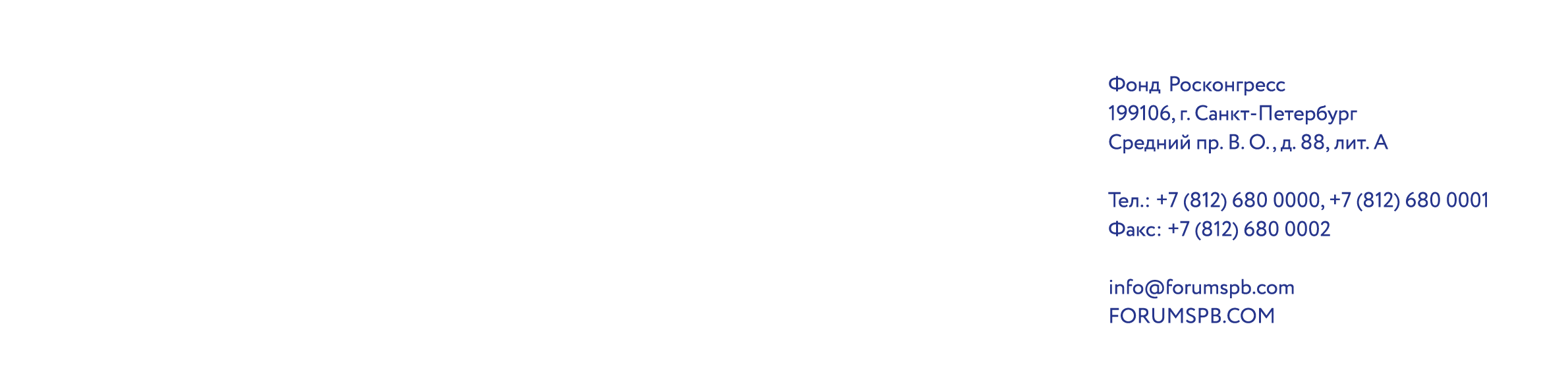 Директору Петербургского международного экономического форума А.В. Валькову